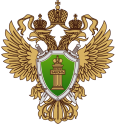 Прокуратура
Санкт-ПетербургаИсточник: Прокуратура Санкт-ПетербургаДата публикации: 21 апреля 2021, 11:17Ответственность за мелкое взяточничествоВзятка – незаконное получение должностным лицом лично или через посредников денежных средств или иных материальных и нематериальных благ за незаконное действие или бездействие. Если размер взятки не превышает 10 тыс. руб., действия дающего и получающего ее лица квалифицируются как мелкое взяточничество, максимальное наказание за которое – 1 год лишения свободы.В случае, если виновный ранее судим за те же действия или посредничество во взяточничестве, максимальное наказание составит 3 года лишения свободы.Не подлежат уголовной ответственности лица, добровольно сообщившие в правоохранительные органы о факте преступления после его совершения, активно способствовавшие его раскрытию и расследованию, либо когда в отношении них имело место вымогательство взятки.© 2003-2020 Прокуратура Санкт-Петербурга
Все права защищены Адрес: 190000, г. Санкт-Петербург, ул. Почтамтская, д. 2/9